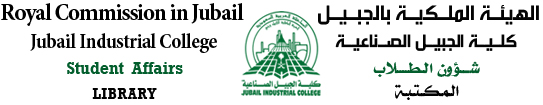                                Form# F400-13 rev.aJUBAIL INDUSTRIAL COLLEGELIBRARYP.O.BOX  10099,    JUBAIL – 31961Tel. 340 2129DATE DUEThis library material is due on the date stamped /marked below. SR 1/- per day will be charged if the  material is not returned on the due-date.